v 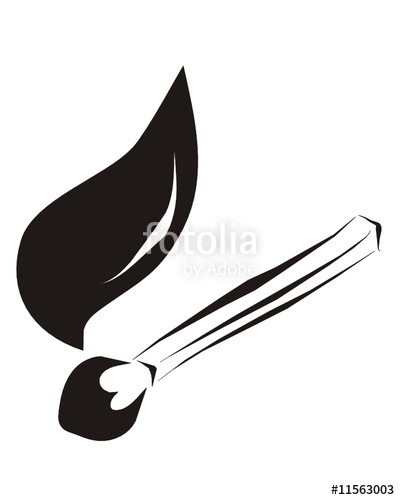 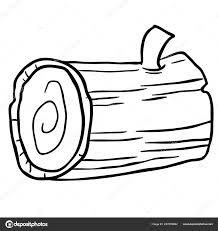 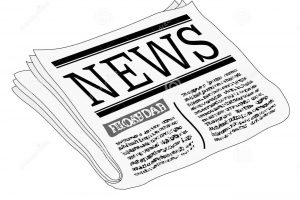 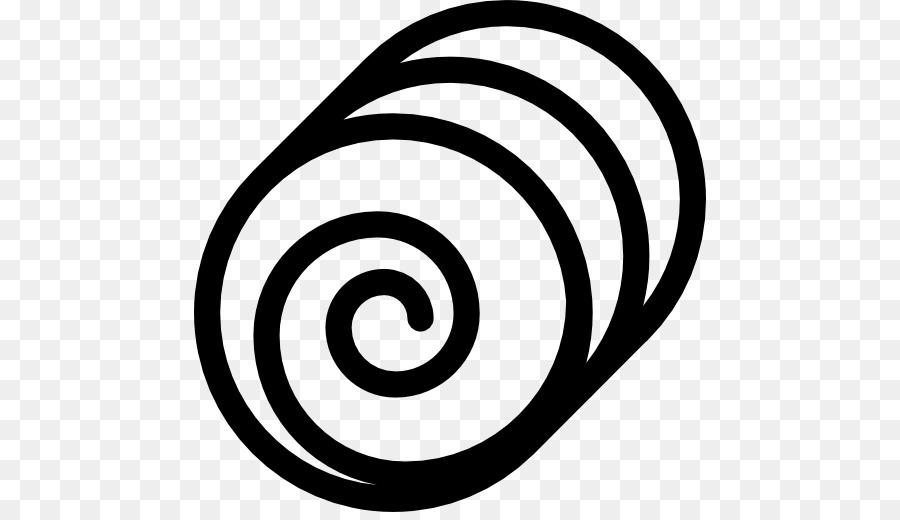 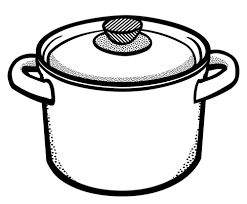 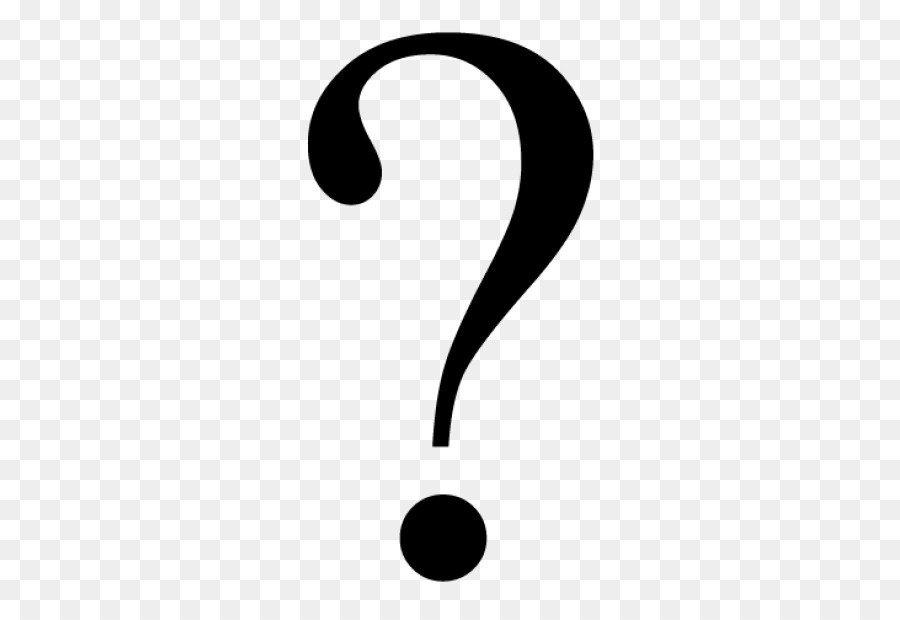 